ALLAN PARK MEDICAL PRACTICEIf you have one of our loan Blood Pressure machines please can you hand it back in to the practice as we are running low. 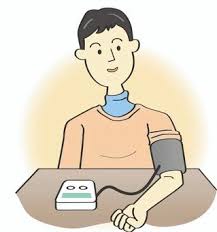 Thank you!